Lampiran 6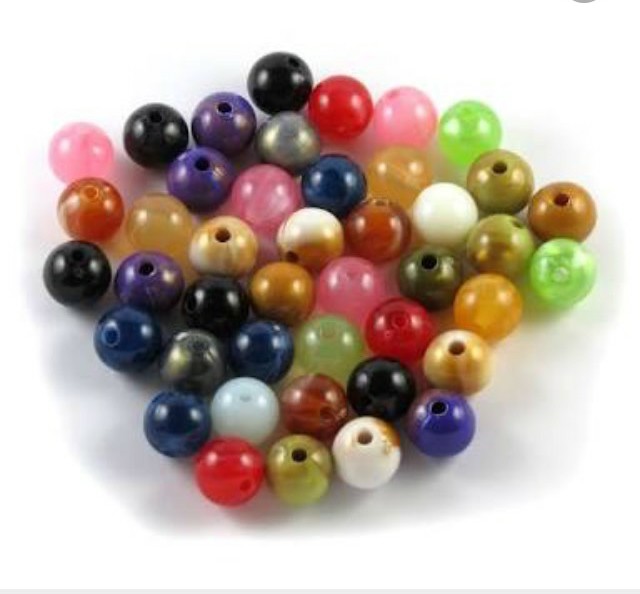 Manik-manik bentuk bulat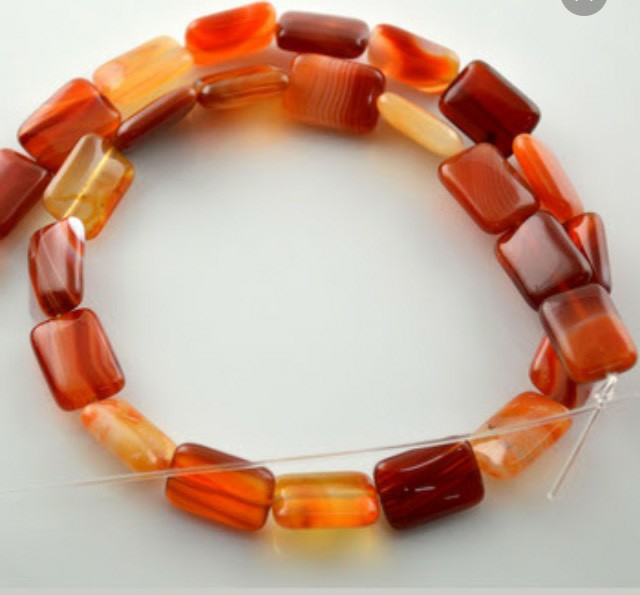 Manik-manik bentuk persegiKegiatan pembelajaran sebelum menggunakan manik-manik	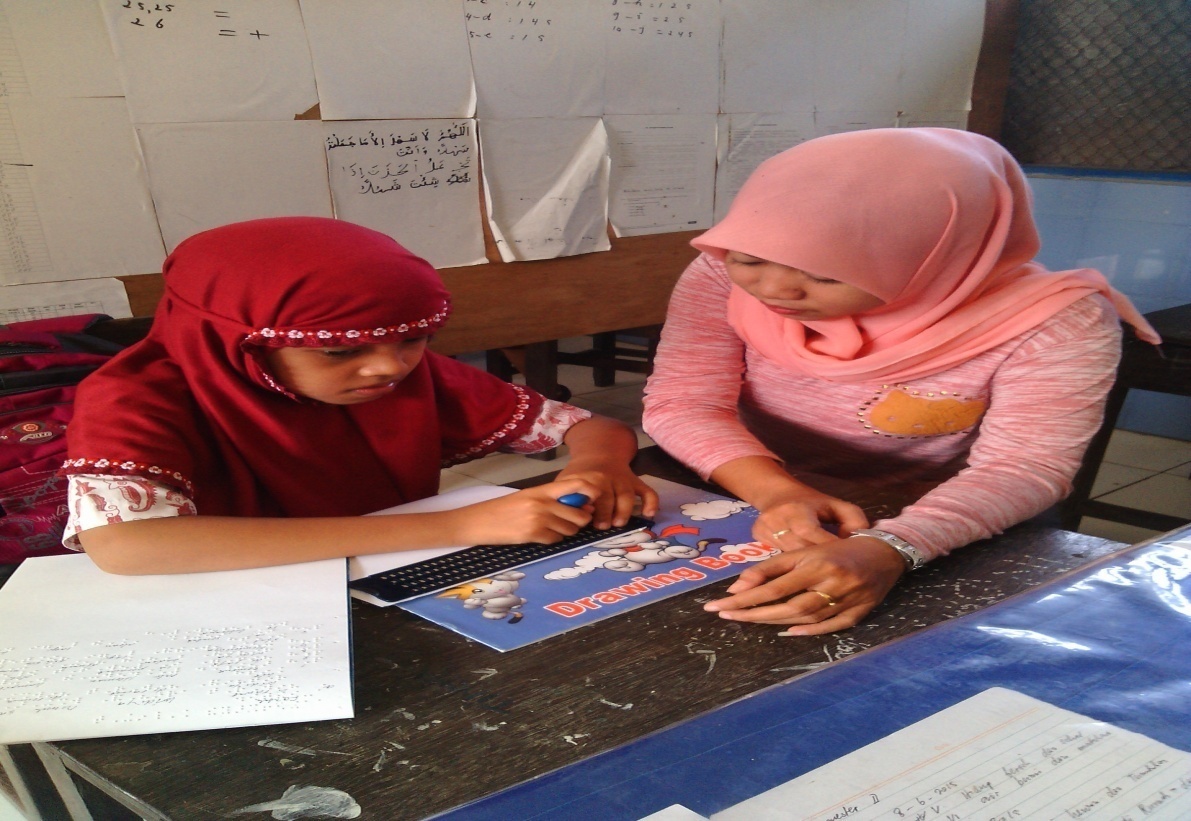 Gambar 1: Murid  berhitung dengan menggunakan TusingKegiatan pembelajaran setelah penggunaan manik-manik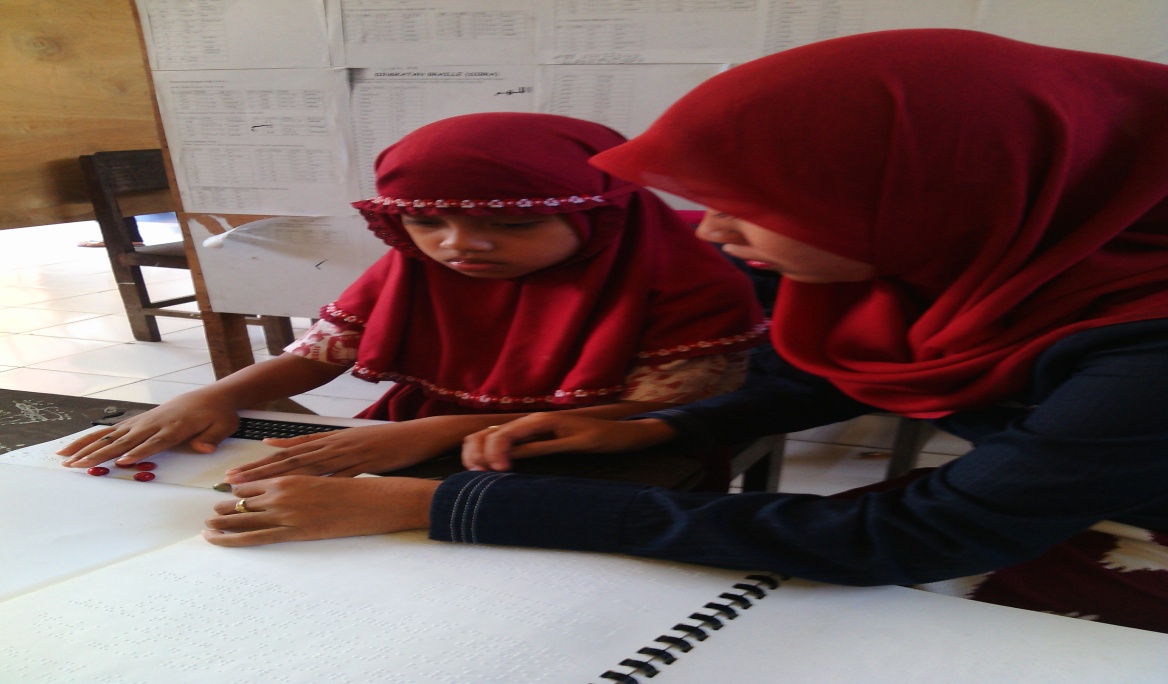 Gambar 1: Guru mengenalkan pada murid  media manik-manik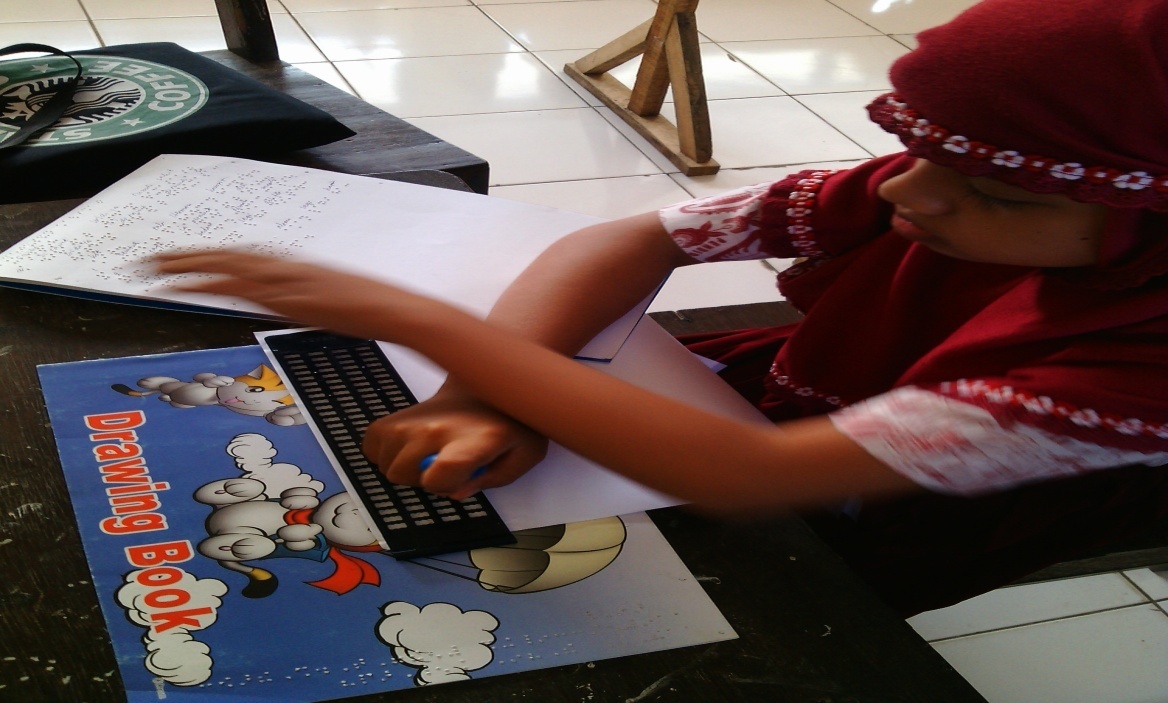 Gambar 2 : Murid berhitung penjumalahan bilangan bulat